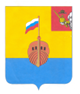 РЕВИЗИОННАЯ КОМИССИЯ ВЫТЕГОРСКОГО МУНИЦИПАЛЬНОГО РАЙОНА162900, Вологодская область, г. Вытегра, пр. Ленина, д.68тел. (81746)  2-22-03,  факс (81746) ______,       e-mail: revkom@vytegra-adm.ruЗАКЛЮЧЕНИЕна проект решения Представительного Собрания Вытегорского муниципального района26.05.2023 г.                                                                                       г. ВытеграЗаключение Ревизионной комиссии Вытегорского муниципального района на проект решения Представительного Собрания Вытегорского муниципального района «О внесении изменений в решение Представительного Собрания от 13.12.2022 № 588» подготовлено в соответствии с требованиями Бюджетного кодекса Российской Федерации, Положения о Ревизионной комиссии Вытегорского муниципального района.        Проектом решения вносятся изменения в решение Представительного Собрания Вытегорского муниципального района от 13.12.2022 № 588 «О районном бюджете на 2023 год и плановый период 2024 и 2025 годов».        Проектом решения вносятся изменения в основные параметры бюджета на 2023 и 2024 годы.        2023 год         Первоначально районный бюджет на 2023 год был утвержден по доходам и расходам в сумме 1542391,2 тыс. рублей – без дефицита. Проектом решения предлагается внести изменения в доходную и расходную части районного бюджета на 2023 год, утвердить дефицит районного бюджета в сумме 5974,8 тыс. рублей. Изменения в показатели бюджета на 2023 год приведены в таблице:Общий плановый объем доходов бюджета в 2023 году увеличится на 76659,4 тыс. рублей и составит 1619050,6 тыс. рублей. План поступлений налоговых и неналоговых доходов останется без изменений и составит 410129,0 тыс. рублей, из них налоговых 389373,0 тыс. рублей, неналоговых 20756,0 тыс. рублей. Объем безвозмездных поступлений увеличится на 76659,4 тыс. рублей и составит 1208921,6 тыс. рублей. Размеры уточнений по каждому виду доходов на 2023 год представлены в таблице:                                                                                                                                                        (тыс. рублей)Общий объем дотаций увеличен на 55,3 тыс. рублей за счет поступающих из областного бюджета дотаций на поддержку мер по обеспечению сбалансированности бюджетов.Проектом решения предлагается изменение распределения дотаций бюджетам поселений на поддержку мер по обеспечению сбалансированности бюджетов на 2023 год:	                                	                                                                            (тыс. рублей)Общий объем субсидий увеличится на 75274,1 тыс. рублей, в том числе: - на обеспечение мероприятий по переселению граждан из аварийного жилищного фонда, в том числе переселению граждан из аварийного жилищного фонда с учетом необходимости развития малоэтажного жилищного строительства, за счет средств, поступивших от публично-правовой компании «Фонд развития территорий» на 1632,0 тыс. рублей;- на обеспечение мероприятий по переселению граждан из аварийного жилищного фонда, в том числе переселению граждан из аварийного жилищного фонда с учетом необходимости развития малоэтажного жилищного строительства, за счет средств бюджетов на 1935,5 тыс. рублей;- прочие субсидии бюджетам муниципальных районов на 141978,2 тыс. рублей, из них: 71706,6 тыс. рублей - субсидии поступят из областного бюджета, на сумму 70271,6 тыс. рублей в соответствии с уточнением кода бюджетной классификации согласно уведомлений Департамента финансов области в Прочие субсидии осуществлен перенос субсидий: на создание новых мест в общеобразовательных организациях, расположенных в сельской местности и поселках городского типа на сумму 63268,9 тыс. рублей; на поддержку отрасли культуры на сумму 340,0 тыс. рублей; на реализацию программ формирования современной городской среды на сумму 4662,7 тыс. рублей; на софинансирование капитальных вложений в объекты муниципальной собственности на сумму 2000,0 тыс. рублей. Общий объем субвенций увеличится на 19,9 тыс. рублей за счет поступающих из областного бюджета субвенций на выполнение передаваемых полномочий.Общий объем иных межбюджетных трансфертов уменьшится на 123,5 тыс. рублей за счет уменьшения межбюджетных трансфертов, передаваемых бюджетам муниципальных районов из бюджетов поселений на осуществление части полномочий по решению вопросов местного значения в соответствии с заключенными соглашениями. Проектом решения утверждаются прочие безвозмездные поступления в объеме 1433,6 тыс. рублей (поступления от денежных пожертвований, предоставляемых физическими лицами получателям средств бюджетов муниципальных районов). Согласно проекта решения общий объем расходов районного бюджета в 2023 году увеличивается на 82634,2 тыс. рублей и составит 1625025,4 тыс. рублей. Изменение в расходной части связано с уточнением безвозмездных поступлений в бюджет. Расходы раздела 01 «Общегосударственные вопросы» сокращаются в целом на 277,6 тыс. рублей (- 0,3 %) и составят 98947,8 тыс. рублей. По подразделу 0103 «Функционирование законодательных (представительных) органов государственной власти и представительных органов муниципальных образований» бюджетные ассигнования увеличатся на 939,7 тыс. рублей (+ 31,7 %). Средства будут направлены на обеспечение функций Представительного Собрания (закупки). Увеличение расходов станет возможным за счет перераспределения бюджетных ассигнований с расходов на закупки на обеспечение МФЦ (подраздел 0113 «Другие общегосударственные вопросы»). По подразделу 01 04 «Функционирование Правительства Российской Федерации, высших исполнительных органов государственной власти субъектов Российской Федерации, местной администрации» бюджетные ассигнования уменьшатся на 206,8 тыс. рублей (- 0,5 %) за счет сокращения расходов на выплаты персоналу. По подразделу 0111 «Резервные фонды» бюджетные ассигнования уменьшатся на 70,8 тыс. рублей (резервные фонды местной администрации) в целях перераспределения ассигнований на подраздел 0310 «Защита населения и территории от чрезвычайных ситуаций природного и техногенного характера, пожарная безопасность». По подразделу 0113 «Другие общегосударственные вопросы» расходы уменьшаются на 939,7 тыс. рублей (перераспределение на подраздел 0103).           Доля расходов раздела 01 «Общегосударственные вопросы» после уточнения составит 6,1 % в общих расходах бюджета.По разделу 03 «Национальная безопасность и правоохранительная деятельность» расходы увеличатся на 70,9 тыс. рублей на закупки (резервные фонды местной администрации) (подраздел 0310 «Защита населения и территории от чрезвычайных ситуаций природного и техногенного характера, пожарная безопасность»). По разделу 04 «Национальная экономика» расходы увеличатся на 3890,9 тыс. рублей (+ 6,6 %) и составят 63200,1 тыс. рублей. Доля расходов раздела в общем объеме расходов после уточнения составит 3,9 %. По подразделу 0408 «Транспорт» увеличатся расходы на закупки на софинансирование мероприятий по организации транспортного обслуживания населения на муниципальных маршрутах регулярных перевозок по регулируемым тарифам на 179,6 тыс. рублей. Средства перераспределены с подраздела 0502 «Коммунальное хозяйство». По подразделу 0409 «Дорожное хозяйство (дорожные фонды) увеличение расходов произведено на сумму 5387,4 тыс. рублей (+12,2 %) за счет за счет средств остатка Дорожного фонда на 01.01.2023 года, составившего 5387,4 тыс. рублей. Изменение расходов будет произведено в рамках Подпрограммы «Развитие транспортной системы на территории Вытегорского муниципального района на 2021-2025 годы» Муниципальной программы «Формирование комфортной среды проживания на территории Вытегорского муниципального района на 2021-2025 годы». Увеличены расходы на реализацию Основного мероприятия «Ремонт автомобильных дорог и искусственных сооружений» на 7593,7 тыс. рублей:-  текущий ремонт автодороги Девятины – Новинки на 4545,1 тыс. рублей;- выполнение работ по устройству подъезда (съезда) с автомобильной дороги Демино – Ольково на 390,5 тыс. рублей;- текущий ремонт автодороги ул. Чуприна в п. Депо на 700,0 тыс. рублей;- текущий ремонт автодороги ул. Шевченко в п. Депо на 724,1тыс. рублей;- текущий ремонт моста через реку Тагажма на автодороге Захарьино – Стансельга на 757,2 тыс. рублей; - софинансирование мероприятий по дорожной деятельности в отношении автомобильных дорог общего пользования местного значения для обеспечения подъездов к земельным участкам, предоставляемым отдельным категориям граждан на 17,9 тыс. рублей; - капитальный ремонт асфальтобетонного покрытия на участке автомобильной дороги п. Александровское – п. Анненский Мост утверждены в сумме 302,2 тыс. рублей;- капитальный ремонт автомобильной дороги подъезд к п. Волоков Мост утверждены в сумме 156,7 тыс. рублей. Уменьшены расходы на реализацию Основного мероприятия «Содержание автомобильных дорог и искусственных сооружений» на 491,2 тыс. рублей, в том числе: на 791,2 тыс. рублей уменьшены расходы на выполнение работ по содержанию дорог (расходы на закупки) и на 300,0 тыс. рублей увеличены расходы на решение вопросов местного значения межмуниципального характера (межбюджетные трансферты сельскому поселению Алмозерское на дорожную деятельность). На реализацию основного мероприятия «Обеспечение безопасности дорожного движения» расходы уменьшены на 1715,1 тыс. рублей. Бюджетные ассигнования подраздела 0412 «Другие вопросы в области национальной экономики» уменьшаются на 1676,1 тыс. рублей (-17,2 %) за счет сокращения расходов на проведение работ по созданию и развитию объектов культуры (субсидии бюджетным учреждениям).         Увеличение ассигнований в разделе 05 «Жилищно-коммунальное хозяйство» составит 11086,9 тыс. рублей (+3,1 %).По подразделу 0501 «Жилищное хозяйство» расходы увеличиваются на мероприятия по переселению граждан из аварийного жилищного фонда на 3567,5 тыс. рублей (+1,2 %) за счет субсидии из областного бюджета. По подразделу 0502 «Коммунальное хозяйство» расходы увеличиваются на 7257,3 тыс. рублей (+33,3 %), в том числе: на реализацию проекта «Народный бюджет» в рамках Основного мероприятия «Обеспечение жителей района качественной питьевой водой» Муниципальной программы «Охрана окружающей среды, воспроизводство и рациональное использование природных ресурсов на 2021-2025 годы» на 7436,9 тыс. рублей, из них 5415,8 тыс. рублей субсидия из областного бюджета. На 179,6 тыс. рублей уменьшатся расходы мероприятия в области коммунального хозяйства в рамках Основного мероприятия «Организация обеспечения жителей района водоснабжением и водоотведением». По подразделу 0503 «Благоустройство» бюджетные ассигнования увеличены на 0,1 тыс. рублей на реализацию мероприятий по благоустройству дворовых территорий (закупки). Увеличение расходов в подразделе 0505 «Другие вопросы в области жилищно-коммунального хозяйства» составит 262,0 тыс. рублей (+ 5,1 %). Ассигнования предлагается направить на обеспечение функций органов местного самоуправления (на выплаты персоналу) в рамках Основного мероприятия «Обеспечение деятельности Управления жилищно – коммунального хозяйства, транспорта и строительства Администрации Вытегорского муниципального района как ответственного исполнителя программы» Муниципальной программы «Формирование комфортной среды проживания на территории Вытегорского муниципального района на 2021-2025 годы».			        По разделу 06 «Охрана окружающей среды» объем бюджетных ассигнований уменьшится на 2263,2 тыс. рублей (- 31,0 %) за счет сокращения расходов по подразделу 0603 «Охрана объектов растительного и животного мира и среды их обитания». Предлагается произвести изменения в финансировании расходов на природоохранные мероприятия: уменьшаются расходы на закупки на 4300,5 тыс. рублей, утверждаются иные межбюджетные трансферты в сумме 2037,3 тыс. рублей на перечисление сельским поселениям в целях финансирования осуществления переданных части полномочий по содержанию контейнерных площадок и мест накопления твердых коммунальных отходов на территории поселения:                                                                                                                  (тыс. рублей)По разделу 07 «Образование» объем бюджетных ассигнований увеличится на 85220,8 тыс. рублей и составит 840407,0 тыс. рублей, или 51,7 % в общем объеме расходов районного бюджета. Увеличение плановых ассигнований и перераспределение внутри раздела связано в том числе с планируемыми ремонтными работами образовательных учреждений. Изменение расходов будет произведено в рамках Муниципальной программы «Развитие образования Вытегорского муниципального района на 2021-2025 годы». Расходы подраздела 0701 «Дошкольное образование» увеличены на 600,0 тыс. рублей, в том числе на 800,0 тыс. рублей увеличено финансирование Основного мероприятия «Присмотр и уход за детьми инвалидами, детьми сиротами, оставшимися без попечения родителей, а также за детьми с туберкулезной интоксикацией, обучающихся в государственных и муниципальных образовательных организациях, реализующих образовательную программу дошкольного образования» (субсидии бюджетным учреждениям), на 200,0 тыс. рублей уменьшено финансирование Основного мероприятия «Обеспечение деятельности образовательных организаций района, реализующих основную образовательную программу дошкольного образования. Развитие сети и инфраструктуры образовательных организаций района, реализующих основную образовательную программу дошкольного образования, для обеспечения доступности дошкольного образования в районе» (субсидии бюджетным учреждениям). В подразделе 0702 «Общее образование» предусмотрено увеличение расходов на 75625,7 тыс. рублей (+15,9 %), в том числе: на 85318,8 увеличится финансирование Основного мероприятия «Обеспечение комплексной безопасности в образовательных организациях района и прочих   организациях образования района», из них: 81789,3 тыс. рублей (субсидия из областного бюджета) будет направлено на расходы по созданию новых мест в общеобразовательных организациях, 1000,0тыс. рублей на иные закупки. Сократится финансирование основных мероприятий (субсидии бюджетным учреждениям): «Создание условий для реализации образовательных программ начального общего, основного общего, среднего общего образования» на 3129,6 тыс. рублей, «Обеспечение сохранения и укрепления здоровья обучающихся общеобразовательных организаций района» на 1059,3 тыс. рублей (расходы на приобретение услуг распределительного логистического центра на поставки продовольственных товаров для образовательных организаций), «Обеспечение сохранения здоровья детей с ограниченными возможностями здоровья за время пребывания в образовательных организациях района, реализующих адаптированные основные общеобразовательные программы» на 5504,2 тыс. рублей (расходы на обеспечение питанием обучающихся с ограниченными возможностями здоровья, не проживающих в организациях, осуществляющих образовательную деятельность по адаптированным программам).          В подразделе 0709 «Другие вопросы в области образования» увеличение предусмотрено в сумме 8995,1 тыс. рублей (+13,1%): утверждаются в сумме 1059,3 тыс. рублей расходы на приобретение услуг распределительного логистического центра на поставки продовольственных товаров для образовательных организаций, увеличатся расходы на 1524,8 тыс. рублей на осуществление переданных отдельных государственных полномочий субъекта, на 5504,3 тыс. рублей увеличатся расходы на обеспечение питанием обучающихся с ограниченными возможностями здоровья, не проживающих в организациях, осуществляющих образовательную деятельность по адаптированным программам, на 906,7 тыс. рублей увеличатся расходы на социальные выплаты гражданам (субсидии бюджетным учреждениям).                По разделу 08 «Культура, кинематография» проектом решения предлагается уменьшить расходы на 15622,2 тыс. рублей (- 14,0 %). Общий объем бюджетных ассигнований по разделу составит 95901,2 тыс. рублей, или 5,9 % от общего объема расходов районного бюджета. Изменение расходов будет произведено в рамках Муниципальной программы «Совершенствование социальной политики в Вытегорском муниципальном районе на 2021-2025 годы».        Наибольшее сокращение расходов предусмотрено по подразделу 0801 «Культура», оно составит 15572,2 тыс. рублей: на 123,5 тыс. рублей уменьшится финансирование Основного мероприятия «Сохранение, пополнение и популяризация музейных предметов и музейных коллекций» (субсидии бюджетным учреждениям), на 50,0 тыс. рублей увеличится финансирование Основного мероприятия «Организация и проведение культурных проектов, мероприятий, посвященных праздничным и памятным датам, укрепление материально-технической базы учреждений, ремонтные работы» (мероприятия в сфере культуры), на 15498,7 тыс. рублей уменьшится финансирование Основного мероприятия «Проведение реконструкции, ремонта, музеефикации объектов культурного наследия (памятников истории и культуры), находящихся на территории Вытегорского муниципального район» (расходы на проведение работ по сохранению объектов культурного наследия).          По подразделу 0804 «Другие вопросы в области культуры, кинематографии» расходы уменьшатся на 50,0 тыс. рублей (- 0,5 %) за счет сокращения расходов по Основному мероприятию «Организация и проведение культурных проектов, мероприятий, посвященных праздничным и памятным датам, укрепление материально-технической базы учреждений, ремонтные работы». По разделу 09 «Здравоохранение» расходы увеличатся на 19,9 тыс. рублей (субвенция из областного бюджета). Увеличение предлагается произвести по подразделу 0907 «Санитарно – эпидемиологическое благополучие». Средства будут направлены на осуществление отдельных государственных полномочий субъекта (защита населения от домашних животных без владельцев). По разделу 10 «Социальная политика» расходы сократятся на 3431,5 тыс. рублей (- 40,5 %). Проектом предлагается исключить расходы по подразделу 1004 «Охрана семьи и детства» в сумме 3431,5 тыс. рублей (Основное мероприятие «Обеспечение предоставления социальной поддержки родителям (законным представителям) детей, посещающих образовательные организации района, реализующие образовательные программы дошкольного образования» Муниципальной программы «Развитие образования Вытегорского муниципального района на 2021-2025 годы».   	        Расходы по разделу 14 «Межбюджетные трансферты общего характера бюджетам субъектов Российской Федерации и муниципальных образований» планируется увеличить на 3939,3 тыс. рублей (+6,7 %) за счет увеличения расходов по подразделу 1402 «Иные дотации». Проектом решения увеличиваются дотации на поддержку мер по обеспечению сбалансированности бюджетов поселений. Средства будут направлены следующим сельским поселениям: Оштинское – 676,4 тыс. рублей, Андомское – 999,7 тыс. рублей, МО «Город Вытегра» - 2263,2 тыс. рублей.    	              В связи с вносимыми изменениями в расходную часть бюджета, проектом решения предлагается утвердить дефицит районного бюджета на 2023 год в размере 5974,8 тыс. рублей. Предлагаемый к утверждению объем дефицита соответствует нормам статьи 92.1 Бюджетного кодекса Российской Федерации. Источник финансирования дефицита бюджета - изменение средств на счетах бюджета по состоянию на 01.01.2023 года.         Проектом решения внесены изменения в финансирование муниципальных программ. В целом в связи с увеличением объема расходов районного бюджета финансирование муниципальных программ в 2023 году планируется увеличить на 82634,2 тыс. рублей (+5,4 %). Объем финансирования программ составит 1617004,3 тыс. рублей, или 99,5 % общего объема расходов бюджета.Проектом решения увеличение финансирования предусмотрено в 5-ти действующих муниципальных программах из 11. Наибольший объем увеличения отмечен по программе «Развитие образования Вытегорского муниципального района на 2021-2025 годы» - 81789,3 тыс. рублей, или 99,0 % от общего объема увеличения финансирования программ. Сокращение финансирования планируется в 2-х муниципальных программах.          Изменение плановых назначений финансирования муниципальных программ представлено в Приложении 4 к Заключению.Проектом решения предлагается внести изменения в формирование и расходование средств Дорожного фонда. Изменения приведены в Приложении 5 к Заключению.        В доходной части Дорожного фонда планируется увеличение на 5387,4 тыс. рублей за счет сформировавшегося остатка на начало года.  Общий объем доходов Дорожного фонда на 2023 год предлагается утвердить в сумме 49591,0 тыс. рублей. Проектом решения предлагается дополнительный объем доходов направить на финансирование работ по ремонту автомобильных дорог и искусственных сооружений.         В результате внесенных изменений в бюджет района проектом решения предлагается утвердить:- объем межбюджетных трансфертов бюджетам поселений на 2023 год в сумме 68069,8 тыс. рублей, в том числе дотаций – 62680,5 тыс. рублей, иных межбюджетных трансфертов – 5389,3 тыс. рублей. Соответствующие изменения внесены в подпункт 1 пункта 12 решения от 13.12.2022 года № 588 «О районном бюджете на 2023 год и плановый период 2024 и 2025 годов». - объем межбюджетных трансфертов, получаемых бюджетом Вытегорского муниципального района из бюджетов поселений на осуществление части полномочий по решению вопросов местного значения в соответствии с заключенными соглашениями, на 2023 год в сумме 19147,4 тыс. рублей.   Соответствующие изменения внесены в подпункт 1 пункта 14 решения от 13.12.2022 года № 588 «О районном бюджете на 2023 год и плановый период 2024 и 2025 годов».         2024 год         Первоначально районный бюджет на 2024 год был утвержден по доходам и расходам в сумме 1205711,3 тыс. рублей – без дефицита. Проектом решения предлагается внести изменения в доходную и расходную части районного бюджета на 2024 год. Изменения в показатели бюджета на 2024 год приведены в таблице:Общий плановый объем доходов бюджета в 2024 году увеличится на 15498,6 тыс. рублей и составит 1221209,9 тыс. рублей. План поступлений налоговых и неналоговых доходов останется без изменений и составит 420764,0 тыс. рублей. Объем безвозмездных поступлений увеличится на 15498,6 тыс. рублей и составит 800445,9 тыс. рублей. Проектом решения предлагается увеличить прочие субсидии (на проведение работ по сохранению объектов культурного наследия) на 15498,6 тыс. рублей (перенос с 2023 года).  Общий объем субсидий в 2024 году составит 210964,8 тыс. рублей. Согласно проекта решения общий объем расходов районного бюджета в 2024 году увеличивается на 15498,6 тыс. рублей и составит 1221209,9 тыс. рублей. Изменение в расходной части связано с уточнением безвозмездных поступлений в бюджет. За счет дополнительно поступивших субсидий увеличиваются расходы на проведение работ по сохранению объектов культурного наследия. В результате расходы по подразделу 0801 «Культура» увеличатся на 15498,6 тыс. рублей и составят 92866,6 тыс. рублей. Общий объем расходов по разделу 08 «Культура, кинематография» в целом также увеличится на 15498,6 тыс. рублей и составит 104121,4 тыс. рублей. Проектом решения произведено перераспределение бюджетных ассигнований между разделами, подразделами бюджета 2024 года. Раздел 11 «Физическая культура и спорт» увеличится на 5364,9 тыс. рублей, за счет уменьшения расходов по разделам: 10 «Социальная политика» на 3431,5 тыс. рублей, 07 «Образование» на 1933,4 тыс. рублей.         Проектом решения внесены изменения в финансирование муниципальных программ на 2024 год. В целом в связи с увеличением объема расходов районного бюджета финансирование муниципальных программ в 2024 году планируется увеличить на 15498,6 тыс. рублей (+1,3 %). Объем финансирования программ составит 1196465,0 тыс. рублей, или 98,0 % общего объема расходов бюджета.        Изменение плановых назначений финансирования муниципальных программ представлено в Приложении 8 к Заключению.Проектом решения внесены соответствующие изменения в приложения к решению Представительного Собрания Вытегорского муниципального района от 13.12.2022 года № 588 «О районном бюджете на 2023 год и плановый период 2024 и 2025 годов».Анализ вносимых изменений позволяет сделать вывод об их обоснованности и целесообразности.          Выводы и предложения.Представленный проект решения соответствует требованиям Бюджетного кодекса Российской Федерации, подготовлен в соответствии с Положением о бюджетном процессе в Вытегорском муниципальном районе, утвержденным решением Представительного Собрания Вытегорского муниципального района от 1 ноября 2013 года № 6 (с изменениями).  Проект решения Представительного Собрания Вытегорского муниципального района «О внесении изменений в решение Представительного Собрания от 13.12.2022 года № 588» рекомендуется к рассмотрению.И. о. Председателя Ревизионной комиссии                                                                   О.Е. Нестерова      Утверждено решением о бюджете от 13.12.2022 № 588 Предлагаемые изменение проектом решенияИзменение% изменения, %Доходы всего (тыс. руб.)1542391,21619050,6+76659,4+5,0Расходы (тыс. руб.)1542391,21625025,4+82634,2+5,4Дефицит бюджета (-), профицит бюджета (+)0,0- 5974,8+5974,8Наименование доходных источниковУтверждено решением о бюджете от 13.12.2022 № 588 Предлагаемые изменение проектом решенияИзменениеНалоговые и неналоговые доходы  410129,0410129,00,0Безвозмездные поступления1132262,21208921,6+76659,4Дотации бюджетам бюджетной системы Российской Федерации135067,8135123,1+55,3Субсидии бюджетам бюджетной системы Российской Федерации575869,1651143,2+75274,1Субвенции бюджетам бюджетной системы Российской Федерации401754,4401774,3+19,9Иные межбюджетные трансферты19570,919447,4-123,5Прочие безвозмездные поступления0,01433,6+1433,6Муниципальные образованияУтверждено бюджетом с изменениямиПроект решенияИзмененияМО Город Вытегра4874,57137,72263,2Сельское поселение Алмозерское997,8997,80,0Сельское поселение Андомское2384,63384,3999,7Сельское поселение Анненское2511,62511,60,0Сельское поселение Анхимовское1123,01123,00,0Сельское поселение Девятинское3975,23975,20,0Сельское поселение Кемское626,1626,10,0Сельское поселение Оштинское2960,73637,1676,4итого19453,523392,83939,3Муниципальные образованияИзмененияСельское поселение Алмозерское58,0Сельское поселение Андомское505,0Сельское поселение Анненское249,6Сельское поселение Анхимовское272,8Сельское поселение Девятинское 359,9Сельское поселение Кемское121,9Сельское поселение Оштинское470,1итого2037,3Утверждено решением о бюджете от 13.12.2022 № 588 Предлагаемые изменение проектом решенияИзменение% изменения, %Доходы всего (тыс.руб.)1205711,31221209,9+15498,6+1,3Расходы (тыс.руб.)1205711,31221209,9+15498,6+1,3Дефицит бюджета (-), профицит бюджета (+)0,00,00,0